	_____________________________________________________________________________________ПОСТАНОВЛЕНИЕ №    20                                                                                                                   от 22 марта 2016 годаО приватизации находящегося в государственной собственностиземельного участка, на котором расположены объекты недвижимогоимущества, находящиеся в собственности  Ишкильдина Карима Юсуповича              В соответствии с Земельным кодексом Российской Федерации, Федеральным законом от 25.10.2001г. № 137-ФЗ «О введении в действие Земельного кодекса Российской Федерации» (с изменениями и дополнениями), Федеральным законом от 23 июня 2014 года № 171-ФЗ «О внесении изменений в Земельный кодекс Российской Федерации и отдельные законодательные акты Российской Федерации» (с изменениями и дополнениями), Федеральным законом от 06 октября 2003 года № 131-ФЗ «Об общих принципах организации местного самоуправления в Российской Федерации» (с изменениями и дополнениями), Федеральным законом от 17 апреля . N 53-ФЗ «О внесении изменений в Земельный кодекс Российской Федерации, Федеральный закон «О введении в действие Земельного кодекса Российской Федерации», Федеральный закон «О государственной регистрации прав на недвижимое имущество и сделок с ним» и признании утратившими силу отдельных положений законодательных актов Российской Федерации», на основании обращения Ишкильдина Карима Юсуповича, Администрация сельского поселения Федоровский сельсовет  муниципального района Хайбуллинский район Республики Башкортостан п о с т а н о в л я е т:1.   Предоставить Ишкильдину Кариму Юсуповичу, имеющему  в  собственности квартиру на основании свидетельства о государственной регистрации права от 03.06.2015 года № 02-04/161-04/261/005/2015-435/1, в собственность за плату (без учета налога на добавленную стоимость)  земельный участок  общей площадью 967 кв.м., из категории земель - земли населенных пунктов, с кадастровым номером 02:50:080201:129, расположенный по адресу: Республика Башкортостан, Хайбуллинский район,  с/с Федоровский, с. Федоровка, ул. М. Гареева, дом 16, квартира 1, с разрешенным использованием –  для ведения личного подсобного хозяйства.2.     Участок не имеет обременений и ограничений использования.3. Комитету по управлению собственностью Министерства земельных и имущественных отношений Республики Башкортостан по Хайбуллинскому району подготовить проект  договора купли-продажи Участка и обеспечить его заключение сторонами в 30-дневный срок со дня подписания настоящего постановления.4. Ишкильдину Кариму Юсуповичу в 3-х месячный срок со дня заключения договора купли-продажи Участка обеспечить государственную регистрацию права собственности на Участок.5. Контроль за исполнением настоящего постановления оставляю за собой.        Глава сельского поселения                                                    	                                 Н.С. Лебедева  БашҠОРтостан  республикаҺынЫҢХӘйбулла  районымуниципаль районыНЫҢФЕДОРОВКА  АУЫЛ  СОВЕТЫАУЫЛ БИЛӘМӘҺЕ  БАШЛЫҒЫ453809, Хәйбулла районы,Федоровка ауылы, М. Гареев урамы, 24,тел. (34758) 2-98-31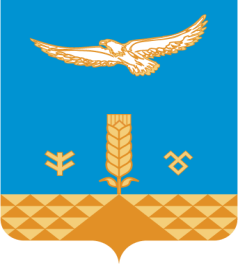 АДМИНИСТРАЦИЯсельскоГО  поселениЯФЕДОРОВСКИЙ сельсовет муниципального районаХАЙБУЛЛИНСКИЙ РАЙОНРЕСПУБЛИКИ БАШКОРТОСТАН453809, ул. М.Гареева, с.Федоровка, 24, Хайбуллинский район,тел. (34758) 2-98-31